Ma classe à la maison pour les CE2 JeudiNous allons commencer un nouveau travail sur les longueurs. Rappel de ce que vous avez appris en CE1 :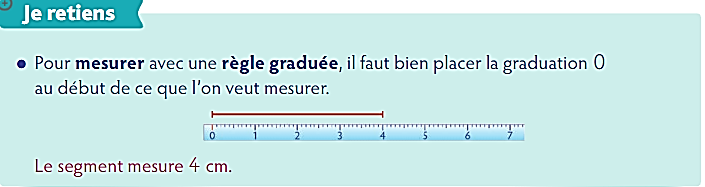 En CE1 vous avez appris à tracer des segments en cm et mesurer des segments en cm avec une règle (par exemple, tracer un segment de 4 cm).(Rappel : un segment est un trait droit avec un début et une fin).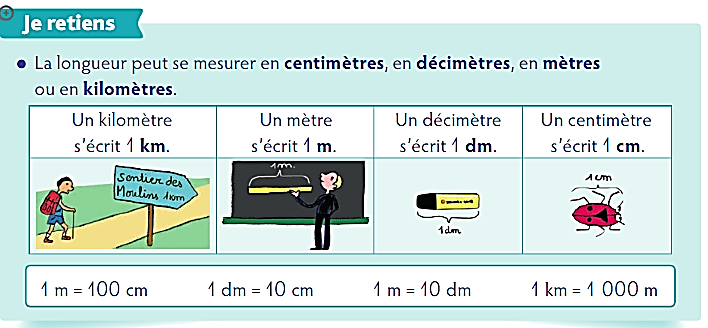 En CE1, vous avez aussi appris qu’il existait plusieurs unités de mesure : vous avez appris et travaillez sur les kilomètres, les mètres, les décimètres et les centimètres. (leçons issues du manuel outil pour les maths CE1)Ce qu’on apprend en CE2 :En CE2, on travaille sur une nouvelle unité de mesure : le millimètre.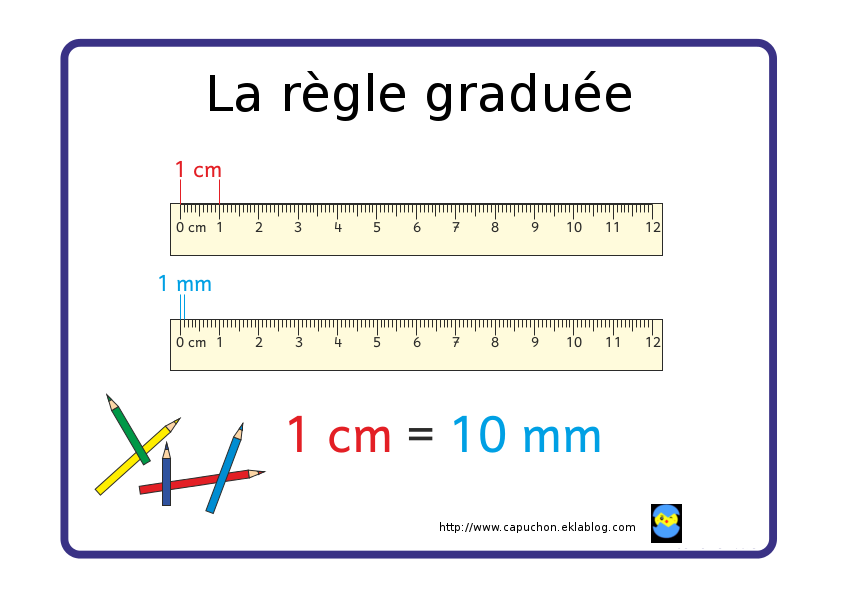 En CE2, on apprend donc à tracer et mesurer des segments en cm et mm (par exemple, tracer un segment de 4cm et 3 mm). En regardant ta règle, tu vois qu’il faut compter 10 petits traits de 1mm pour arriver au grand trait de 1cm. Cela veut dire que :1 cm  =  10 mmOn peut écrire que 5 mm + 5 mm = 10 mm = 1cmRegarder les vidéos 1et 2 puis regarder le diaporama- réfléchir à « cherchons » p96 du fichier de maths.https://lesfondamentaux.reseau-canope.fr/discipline/mathematiques/grandeurs-et-mesures/mesures-de-longueur.htmlLire attentivement « je retiens ».Avant de commencer les exercices, s’entraîner à mesurer des objets de la maison de différentes longueurs en utilisant si possible différents instruments de mesure (règle graduée, mètre de couturière, mètre pliant, mètre enrouleur de 5 m, décamètre, toise…), cela permettra à votre enfant de se construire des repères relatifs à chaque unité de mesure. Par exemple mesurer un stylo, la pointe du stylo, un côté de cahier, la longueur d’une table, la taille des frères et sœurs etc….Exercices 1p96+2-3-4-5 p97 dans le fichier de mathsVendrediExercices 1-2-3-4 p104  et Exercices 6-7-8 p99